AP Chemistry						Name: ___________________ Ion/Isotope Practice					Date: ____________  Blk: ____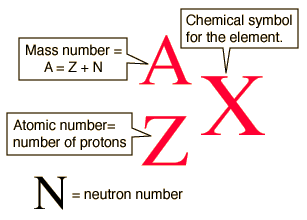 Complete the following table using the clues provided.Knowledge CheckWhich is more likely to be a naturally occurring isotope of magnesium: Mg-25 or Mg-30? Explain.If a Martian sample of pure silver is found have a new 3rd isotope (Ag-111), what would be the new atomic mass for the element given the following percent abundance values?Ag-107 (50.86%), Ag-109 (48.04%), Ag-111 (1.10%)What are the two general periodic trends we see for the formation of ions? (Hint: one has to do with cations vs anions, the other is a charge value trend)What is the common “rule” that most elements follow when forming ions?Element NameElementSymbolProtons(Z)NeutronsAtomic Mass (A)ElectronsChargeIsotopic SymbolK183140Chlorine18Ni3226781192+Selenium812-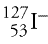 